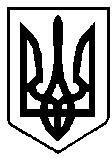 УКРАЇНАРІВНЕНСЬКА ОБЛАСТЬм. ВАРАШР О З П О Р Я Д Ж Е Н Н Яміського голови  09      грудня    2020 року						№ 287-рПро внесення змін до розпорядженняміського голови від 30.10.2019 №324-р«Про Інструкцію з діловодства у Вараській міській раді та її виконавчому комітеті» 	У зв’язку із застосуванням в апараті управління ради та виконавчого комітету Вараської міської ради програмного продукту для колективної роботи «GroupWise», керуючись пунктами 7, 20 частини четвертої статті 42 Закону України «Про місцеве самоврядування в Україні»:	1.  Внести зміни до розпорядження міського голови від 30.10.2019   №324-р «Про інструкцію з діловодства у Вараській міській раді та її виконавчому  комітеті» (далі - Інструкції з діловодства), а саме:	1.1. Пункт 17 розділу «Загальні вимоги до створення  документів» Інструкції з діловодства доповнити абзацом наступного змісту: «Для внутрішнього службового листування, погодження проектів рішень міської ради, виконавчого комітету та розпоряджень міського голови застосовується програмний продукт для колективної роботи «GroupWise» (далі - «GroupWise»).1.2. Пункт 84 розділу «Рішення міської ради, виконавчого комітету та розпорядження міського голови» Інструкції з діловодства  доповнити абзацом наступного змісту: «Візування розпорядчих документів здійснюються за допомогою  «GroupWise». Посадові особи, які погоджують проекти розпорядчих документів зобов’язані переглядати папку з відповідними документами у  «GroupWise» кожну годину робочого часу.».	1.3. Розділ «Службові листи» Інструкції з діловодства доповнити пунктом 130¹ наступного змісту: «Службові листи, які направляються в межах апарату управління міської ради та  виконавчого комітету Вараської міської ради передаються та візуються за допомогою  «GroupWise».	2. Контроль за виконанням розпорядження покласти на керуючого справами виконавчого комітету С.Денегу.Міський голова						Олександр МЕНЗУЛ